OWOSSO HIGH SCHOOL
BOYS VARSITY SWIMMINGOwosso High School Boys Varsity Swimming falls to Swartz Creek High School 108-76Thursday, February 8, 2018
6:00 PM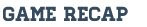 In the final meet of the season Owosso Swim & Dive lost to host Swartz Creek/Flushing Swim Team 108-76 drooping Owosso’s record to 5-5. Starting out the night the 200 Medley Relay Team of Nathan Gute (back), Jorden Steinley, Luke Wheeler (fly) and Ross Raatz (free) took 3rd in 2:21.18. Dan Hood then took 1st in the 200 Freestyle at 2:01.64 and Garrett Hoag took 3rd in 2:16.11. In the 200 Individual Medley Brendan Gute took 3rd in 2:37.12. In the 50 Freestyle Parker Omer took 2nd in 26.09 and Mitchell Fisher was 3rd in 26.64. In the diving event Fisher took 2nd with 184.8 points and Brandon Steinley was 3rd in 172.45 points.

In the 100 yard Butterfly Dan Hood took 1st in 1:00.82. The 100 Freestyle had Garrett Hoag take 2nd in 58.59 and Luke Wheeler 1:02.73. The 200 Freestyle Relay team of Brendan Gute, Fisher, Omer and Hood took 2nd in 1:44.37 and the team of Hoag, Raatz, Nathan Gute and Wheeler took 3rd in 1:56.86. In the 100 Backstroke Brendan Gute took 1st in 1:16.06 and Luke Wheeler was 3rd in 1:21.42. In the 400 Freestyle Relay Team of Hood, Omer, Fisher and Brendan Gute took 1st in 3:57.23.